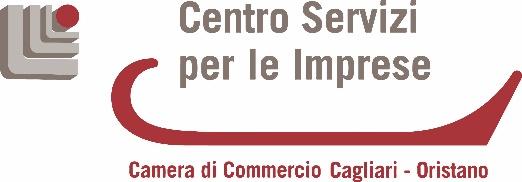 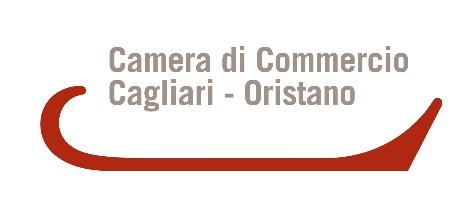 Progetto “Internazionalizzazione - SEI”In rete per l’exportsettore agroalimentareSCHEDA DI ADESIONEDimensione aziendale:Principali Paesi di esportazione (se presenti):_________________________________________________L’azienda ha un sito web □   sì □   noIl sito web dell’azienda é:□   tradotto in inglese□   tradotto in inglese e altre lingue (specificare quali: _____________________________)Conoscenza delle lingue straniere per le trattative commerciali:□   inglese□   altre lingue (specificare quali: _____________________________)I prodotti principali sono: Caratteristiche dei prodotti:produzioni semiartigianaliformati di prodotti innovativi ad alto grado di identità regionale derivanti da prodotti a qualità regolamentata o prodotti agroalimentari tradizionali PAT (specificare): ______________________assortimento dei prodotti (specificare):secchi a lunga conservazione e in piccoli formati adatti per la vendita negli esercizi commerciali al dettaglio gourmet secchi o freschi con formati grandi adatti per la ristorazioneproduzioni di qualità certificate: (BIO, DOP, IGP, ecc.) ______________________________________premi ottenuti:____________________________________________________________________L’AZIENDA________________________________________________________________________Denominazione aziendaleCHIEDEdi aderire al percorso formativo e di assistenza rivolto alle aziende del settore agroalimentare e bevande, potenzialmente ed occasionalmente esportatrici, finalizzato alla costituzione in rete delle stesse allo scopo di favorirne la presenza sui mercati esteri, nell’ambito dell’iniziativa “In Rete per l’Export”.Le attività verranno erogate gratuitamente e le aziende saranno selezionate in base all’ordine cronologico di arrivo delle domande di adesione.La scheda di adesione, compilata in ogni sua parte, dovrà essere inviata al Centro Servizi Promozionali per le Imprese all’indirizzo PEC csimprese@legalmail.it  , entro e non oltre il 26 novembre 2021. Nell’oggetto della PEC dovrà essere indicato il riferimento al progetto “In Rete per l’export”.                Data		                                                           		Timbro e firma                                                                                                                          Il Rappresentante legale____________________                                                          _______________________________________NOME DELL’AZIENDAPARTITA IVA/CODICE FISCALEREAREFERENTETELEFONO e CELLULAREE-MAILSITO WEB201820192020FATTURATO% FATTURATO EXPORT (se presente)NUMERO ADDETTIPRODOTTO Incidenza % sul fatturato aziendale